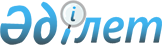 О внесении изменения и дополнений в решение Аральского районного маслихата от 26 декабря 2017 года № 128 "О бюджете города районного значения, поселков и сельских округов на 2018-2020 годы"
					
			С истёкшим сроком
			
			
		
					Решение Аральского районного маслихата Кызылординской области от 19 декабря 2018 года № 205. Зарегистрировано Департаментом юстиции Кызылординской области 24 декабря 2018 года № 6575. Прекращено действие в связи с истечением срока
      В соответствии со статьей 109-1 кодекса Республики Казахстан от 4 декабря 2008 года "Бюджетный кодекс Республики Казахстан" Аральский районный маслихат РЕШИЛ:
      1. Внести в решение Аральского районного маслихата от 26 декабря 2017 года № 128 "О бюджете города районного значения, поселков и сельских округов на 2018-2020 годы" (зарегистрировано в Реестре государственной регистрации нормативных правовых актов за номером 6116, опубликовано в эталонном контрольном банке нормативных правовых актов Республики Казахстан от 18 января 2018 года) следующие изменения и дополнения:
      пункт 1 изложить в следующей новой редакции:
      1) доходы – 1 367 970,6 тысяч тенге, в том числе:
      город Аральск – 915 908 тысяч тенге;
      поселок Саксаульск – 165 386,2 тысяч тенге;
      поселок Жаксыкылыш – 61 066 тысяч тенге;
      сельский округ Аманоткел – 54 143,1 тысяч тенге;
      сельский округ Камыстыбас – 38 779,5 тысяч тенге;
      сельский округ Каракум – 60 059,8 тысяч тенге;
      сельский округ Октябрь – 72 628 тысяч тенге.
      налоговые поступления – 142 412 тысяч тенге, в том числе:
      город Аральск – 113 456 тысяч тенге;
      поселок Саксаульск – 12 856 тысяч тенге;
      поселок Жаксыкылыш – 5 324 тысяч тенге;
      сельский округ Аманоткел – 2 512 тысяч тенге;
      сельский округ Камыстыбас – 1 854 тысяч тенге;
      сельский округ Каракум – 4 555 тысяч тенге;
      сельский округ Октябрь – 1 855 тысяч тенге.
      неналоговые поступления – 18 892 тысяч тенге, в том числе:
      город Аральск – 16 тысяч тенге;
      поселок Саксаульск – 12 239,2 тысяч тенге;
      поселок Жаксыкылыш – 4 307 тысяч тенге;
      сельский округ Аманоткел – 84,5 тысяч тенге;
      сельский округ Камыстыбас – 1 533,5 тысяч тенге;
      сельский округ Каракум – 696,8 тысяч тенге;
      сельский округ Октябрь – 15 тысяч тенге.
      поступления от продажи основного капитала – 0;
      поступления трансфертов – 1 206 666,6 тысяч тенге, в том числе:
      город Аральск – 802 436 тысяч тенге;
      поселок Саксаульск – 140 291 тысяч тенге;
      поселок Жаксыкылыш – 51 435 тысяч тенге;
      сельский округ Аманоткел – 51 546,6 тысяч тенге;
      сельский округ Камыстыбас – 35 392 тысяч тенге;
      сельский округ Каракум – 54 808 тысяч тенге;
      сельский округ Октябрь – 70 758 тысяч тенге.
      2) затраты – 1 367 970,6 тысяч тенге, в том числе:
      город Аральск – 915 908 тысяч тенге;
      поселок Саксаульск – 165 386,2 тысяч тенге;
      поселок Жаксыкылыш – 61 066 тысяч тенге;
      сельский округ Аманоткел – 54 143,1 тысяч тенге;
      сельский округ Камыстыбас – 38 779,5 тысяч тенге;
      сельский округ Каракум – 60 059,8 тысяч тенге;
      сельский округ Октябрь – 72 628 тысяч тенге.
      3) чистое бюджетное кредитование – 0;
      бюджетные кредиты – 0;
      погашение бюджетных кредитов – 0;
      4) сальдо по операциям с финансовыми активами – 0; 
      приобретение финансовых активов – 0;
      поступления от продажи финансовых активов государства – 0;
      5) дефицит (профицит)бюджета– 0;
      6) финансирование дефицита (использование профицита) – - 0;
      дополнить пунктом 2-4 в новой редакции:
      "2-4. Учитывается уменшение 7111,4 тысяч тенге на подготовку документации объектов водного хозяйства текущего целевого трансферта из районного бюджета на 2018 год сельскому округу Аманоткел.
      приложения 10 данного решения изложить согласно приложению к настоящему решению.
      2. Настоящее решение вводится в действие с 1 января 2018 года и подлежит официальному опубликованию. Бюджет сельского округа Аманоткел на 2018 год
					© 2012. РГП на ПХВ «Институт законодательства и правовой информации Республики Казахстан» Министерства юстиции Республики Казахстан
				
      Председатель внеочередной тридцать
пятой сессий Аральского районного
маслихата

Т.Канатов

      Секретарь Аральского районного
маслихата

Д.Мадинов
Приложение к решению Аральского районного маслихата от "19" декабря 2018 года № 205Приложение 10 к решению Аральского районного маслихата от "26" декабря 2017 года № 128
Категория
Категория
Категория
Категория
сумма 

(тысяч тенге)
Класс
Класс
Класс
сумма 

(тысяч тенге)
Подкласс
Подкласс
сумма 

(тысяч тенге)
Наименование
сумма 

(тысяч тенге)
1
2
3
4
5
1. Доходы
54 143,1
1
Налоговые поступления
2 512
01
Подоходный налог
270
2
Индивидуальный подоходный налог
270
04
Hалоги на собственность
2 242
1
Hалоги на имущество
35
3
Земельный налог
80
4
Hалог на транспортные средства
2 127
2
Неналоговые поступления
84,5
 

04
Штрафы, пени, санкции, взыскания, налагаемые государственными учреждениями, финансируемыми из государственного бюджета, а также содержащимися и финансируемые из бюджета (сметы расходов) Национального Банка Республики Казахстан
10
 

1
Штрафы, пени, санкции, взыскания, налагаемые государственными учреждениями, финансируемыми из государственного бюджета, а также содержащимися и финансируемыми из бюджета (сметы расходов) Национального Банка Республики Казахстан, за исключением поступлений от организаций нефтяного сектора
10
06
Прочие неналоговые поступления
74,5
1
Прочие неналоговые поступления
74,5
4
Поступления трансфертов
51 546,6
02
Трансферты из вышестоящих органов государственного управления
51 546,6
3
Трансферты из бюджета района (города областного значения) 
51 546,6
Функциональная группа
Функциональная группа
Функциональная группа
Функциональная группа
сумма 

(тысяч тенге)
Администратор бюджетных программ
Администратор бюджетных программ
Администратор бюджетных программ
сумма 

(тысяч тенге)
Программа
Программа
сумма 

(тысяч тенге)
Наименование
сумма 

(тысяч тенге)
2. Расходы
54 143,1
01
Государственные услуги общего характера
23 369,5
124
Аппарат акима города районного значения, села, поселка, сельского округа
23 369,5
001
Услуги по обеспечению деятельности акима города районного значения, села, поселка, сельского округа
22 779,5
022
Капитальные расходы государственных органов
590
05
Здравоохранение 
85
124
Аппарат акима города районного значения, села, поселка, сельского округа
85
 

002
Организация в экстренных случаях доставки тяжелобольных людей до ближайшей организации здравоохранения, оказывающей врачебную помощь
85
06
Социальная помощь и социальное обеспечение
1 766
124
Аппарат акима города районного значения, села, поселка, сельского округа
1 766
003
Оказание социальной помощи нуждающимся гражданам на дому
1 766
07
Жилищно-коммунальное хозяйство
2 799,6
124
Аппарат акима города районного значения, села, поселка, сельского округа
2 799,6
008
Освещение улиц населенных пунктов
1 379
009
Обеспечение санитарии населенных пунктов
267,6
011
Благоустройство и озеленение населенных пунктов
1 153
08
Культура, спорт, туризм и информационное пространство
23 623
124
Аппарат акима города районного значения, села, поселка, сельского округа
23 623
006
Поддержка культурно-досуговой работы на местном уровне
23 623
13
Прочие
2 500
124
Аппарат акима города районного значения, села, поселка, сельского округа
2 500
040
Реализация мер по содействию экономическому развитию регионов в рамках Программы "Развитие регионов"
2 500
3.Чистое бюджетное кредитование
0
Бюджетные кредиты
0
5
Погашение бюджетных кредитов
0
4. Сальдо по операциям с финансовыми активами
0
Приобретение финансовых активов
0
5. Дефицит (профицит) бюджета
0
6. Финансирование дефицита (использование профицита) бюджета
0